Dette bilag er en del af forløbet  Tryk og gasser på emu.dk.
Eleverne skal  gennem virtuelle eksperimenter registrere og forstå, hvordan forskellige fysiske faktorer kan påvirke tryk. Eksempel på elevrettet materiale.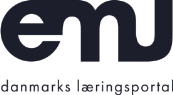 Tryk - virtuelt eksperiment – øvelsesvejledningUdfør eksperimenterne som beskrevet nedenfor og besvar spørgsmålene. I besvarelserne skal I anvende fagtermer, fx tryk, volumen, temperatur, stofmængde, hastighed, mm.Husk at eksperimenter kan dokumenteres ved at lave et skærmdump.Del 1A.Opstart det virtuelle eksperiment Gas Properties på phet.colorado.eduStart med at pumpe (2-3 gange) nogle molekyler ind i beholderenHvordan er molekylerne fordelt i beholderen efter relativ kort tid?B.Vælg at ændre temperaturskalaen til °CVælg ”Constant Volumen”Prøv at varme/køle beholderen og se hvordan temperaturen og trykket ændresEr der en sammenhæng imellem temperatur og tryk?Hvad sker der med molekylernes hastighed (bevægelse) når temperaturen stiger?Hvad sker der hvis trykket bliver ved med at stige?C.Nulstil eksperimentet og pump nogle nye molekyler ind i beholderenVælg ”Constant temperature”Prøv nu at skubbe håndtaget ind, så volumen bliver mindreHvordan ændres trykket i beholderen?Hvorfor kan man ikke trykke beholderen sammen således volumen bliver ”0”?D.Nulstil eksperimentet og pumpe nu flere molekyler (stofmængde) ind i beholderenHvordan udvikles trykket når antallet af molekyler stiger?Del 2.Opstart igen det virtuelle eksperiment Gas Properties på phet.colorado.eduStart med at pumpe (2-3 gange) nogle molekyler ind i beholderenMål temperaturen i °C og hold Volume ”Constant” Varm nu beholderen op og noter temperatur og tryk løbendeDu skal have mindst 8 målinger med et passede interval. Indtegn dine målinger i et koordinatsystemKommentere og forklar din grafBestem/beregn skæringen med x-aksenDel 3.Opstart igen det virtuelle eksperiment Gas Properties på phet.colorado.eduStart med at pumpe (2-3 gange) nogle molekyler ind i beholderenSkub håndtaget ind, sål volumen bliver mindreAngiv mindst 8 målinger med et passede intervalIndtegn dine målinger i et koordinatsystem og forklar din grafNår volumen bliver halveret, hvor stor bliver trykstigningen?Søg på ”Boyles lov” på Internettet. Sammenlign hvad du finder med dine målingerTemperatur (°C)Tryk(atm)Volumen (nm)Tryk(atm)